Cod formular specific: L01XC13.1                                                                                    Anexa nr. 2FORMULAR PENTRU VERIFICAREA RESPECTĂRII CRITERIILOR DE ELIGIBILITATE AFERENTE PROTOCOLULUI TERAPEUTIC DCI PERTUZUMABUMneoplasm mamar incipient, în asociere cu trastuzumab şi chimioterapie -SECŢIUNEA  I - DATE GENERALE1.Unitatea medicală: ……………………………………………………………………………...…….2. CAS / nr. contract: ……………./………………… 3.Cod parafă medic:	4.Nume şi prenume pacient: …………………………………….………………………………..……CNP / CID:						5.FO / RC:			d în data:				6.S-a completat “Secţiunea II- date medicale“ din Formularul specific cu codul: ..…….....………7.Tip evaluare:	iniţiere	continuare	întrerupere8.Încadrare medicament recomandat în Listă:boala cronică (sublista C secţiunea C1), cod G:  PNS (sublista C secţiunea C2), nr. PNS:		, cod de diagnostic (varianta 999 coduri de boală), după caz: ICD10 (sublista A, B,C secţiunea C3, D, după caz), cod de diagnostic (varianta 999 coduri de boală): 9. DCI recomandat: 1)…………………………………. DC (după caz) ……………………………...                                   2)…………………………………. DC (după caz) ……………………………...10.*Perioada de administrare a tratamentului:	3 luni	6 luni  	12 luni, de la:			până la: 11. Data întreruperii tratamentului: 12. Pacientul a semnat declarația pe propria răspundere conform modelului prevăzut în Ordin:  DA        NU*Nu se completează dacă la “tip evaluare“ este bifat “întrerupere”!SECŢIUNEA II - DATE MEDICALE         	Cod formular specific L01XC13.1CRITERII DE INCLUDERE ÎN TRATAMENT Declarație de consimţământ pentru tratament semnată de pacient:                         DA   	 NU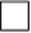 Pacienţi adulţi (vârsta peste 18 ani):                                                                        DA     NUStatus de performanță ECOG 0-2:                                                                           DA     NUScor 3+ la IHC pentru HER2:                                                                                  DA     NU             și/sau Rezultat pozitiv (raport ≥ 2) la testarea de tip hibridizare in situ (ISH), realizată printr-o metodă validată:                                                                                                                    DA     NU                                                                                                                                              Tratament neoadjuvant → Cancer mamar HER 2 pozitiv, avansat local, inflamator sau în stadiu incipient cu risc înalt de recurenţă:                                                                          DA     NU                                                                                                                                                                                                                                                            Tratament adjuvant → Cancer mamar HER 2 pozitiv, în stadiu incipient, cu risc înalt de recurenţă:                                                                                                                     DA     NU                                                                        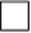 FEVS ≥ 50%                                                                                                            DA    NUCRITERII DE EXCLUDERE DIN TRATAMENT (la latitudinea medicului curant)1. Sarcină/Alăptare                                                                                                                        2. Hipersensibilitate la Pertuzumab sau la oricare dintre excipienți  CRITERII DE CONTINUARE A TRATAMENTULUI Statusul bolii la data evaluării:Remisiune completă                                                                                                         Remisiune parţială                                                                                                           Boală staţionară                                                                                                              Starea clinică a pacientului permite administrarea în continuare a tratamentului                    Probele biologice permit administrarea în continuare a tratamentului      CRITERII DE ÎNTRERUPERE DEFINITIVĂ A TRATAMENTULUI (la latitudinea medicului curant)Progresia bolii sub tratament şi pierderea  beneficiului clinic    Pertuzumab trebuie întrerupt dacă pacientul prezintă o reacție adversă de grad 4 NCI-CTC la administrare: anafilaxie, bronhospasm sau sindrom de detresă respiratorie acutăDacă se întrerupe tratamentul cu trastuzumab, trebuie întrerupt și tratamentul cu pertuzumab                                                DecesDecizia medicului, cauza: .............................................................................................                                                                                                             Decizia pacientului, cauza: ............................................................................................                                                                                                            CRITERII DE ÎNTRERUPERE TEMPORARA / DEFINITIVĂ A TRATAMENTULUI (la latitudinea medicului curant)Tratamentul cu pertuzumab şi trastuzumab trebuie întrerupt, pentru cel puţin 3 săptămâni, în oricare dintre următoarele situații:semne şi simptome sugestive de insuficiență cardiacă congestivă (administrarea de pertuzumab trebuie întreruptă dacă este confirmată insuficiență cardiacă simptomatică)scăderea fracției de ejecție ventriculară stângă (FEVS) sub 40 %FEVS cuprinsă între 40% şi 45% asociată cu o scădere de ≥ 10% sub valorile anterioare tratamentuluiîn cazul în care, după evaluări repetate în aproximativ 3 săptămâni, valoarea FEVS nu se îmbunătățește sau continuă să scadă, trebuie luată  în considerare întreruperea definitivă a tratamentului cu pertuzumab şi trastuzumab, cu excepția cazului în care beneficiile pentru fiecare pacient în parte sunt considerate mai importante decât riscurileNOTĂ: fiecare caz va fi apreciat de către medicul curant care va explica pacientului riscurile si beneficiile continuării tratamentului.Subsemnatul, dr.…………………....................................................…, răspund de realitatea şi exactitatea completării prezentului formular.Data: 								Semnătura şi parafa medicului curantOriginalul dosarului pacientului, împreună cu toate documentele anexate (evaluări clinice și buletine de laborator sau imagistice, consimțământul informat, declarația pe propria răspundere a pacientului, formularul specific, confirmarea înregistrării formularului etc.), constituie documentul-sursă față de care, se poate face auditarea/controlul datelor completate în formular.